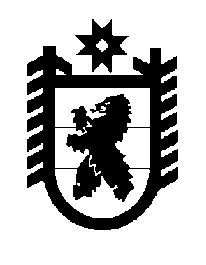 Российская Федерация Республика Карелия    ПРАВИТЕЛЬСТВО РЕСПУБЛИКИ КАРЕЛИЯРАСПОРЯЖЕНИЕ                                от  12 августа 2014 года № 492р-Пг. Петрозаводск Внести в Адресную инвестиционную программу Республики Карелия на 2014 год и на плановый период 2015 и 2016 годов, утвержденную распоряжением Правительства Республики Карелия от 17 февраля 
2014 года № 84р-П, с изменениями, внесенными распоряжениями Правительства Республики Карелия от 19 февраля 2014 года № 88р-П, от 14 апреля 2014 года № 194р-П и от 18 июня 2014 года № 359р-П, изменение, изложив ее в новой редакции согласно приложению.           ГлаваРеспублики  Карелия                                                             А.П. ХудилайненПриложение к распоряжению                                       Правительства Республики Карелия                                             от 12 августа 2014 года № 492р-ППриложение к распоряжению                                       Правительства Республики Карелия                                             от 12 августа 2014 года № 492р-ППриложение к распоряжению                                       Правительства Республики Карелия                                             от 12 августа 2014 года № 492р-ППриложение к распоряжению                                       Правительства Республики Карелия                                             от 12 августа 2014 года № 492р-ППриложение к распоряжению                                       Правительства Республики Карелия                                             от 12 августа 2014 года № 492р-ППриложение к распоряжению                                       Правительства Республики Карелия                                             от 12 августа 2014 года № 492р-ППриложение к распоряжению                                       Правительства Республики Карелия                                             от 12 августа 2014 года № 492р-ППриложение к распоряжению                                       Правительства Республики Карелия                                             от 12 августа 2014 года № 492р-ППриложение к распоряжению                                       Правительства Республики Карелия                                             от 12 августа 2014 года № 492р-ППриложение к распоряжению                                       Правительства Республики Карелия                                             от 12 августа 2014 года № 492р-ППриложение к распоряжению                                       Правительства Республики Карелия                                             от 12 августа 2014 года № 492р-ППриложение к распоряжению                                       Правительства Республики Карелия                                             от 12 августа 2014 года № 492р-ППриложение к распоряжению                                       Правительства Республики Карелия                                             от 12 августа 2014 года № 492р-ПАдресная инвестиционная программа Республики Карелия на 2014 год и на плановый период 2015 и 2016 годовАдресная инвестиционная программа Республики Карелия на 2014 год и на плановый период 2015 и 2016 годовАдресная инвестиционная программа Республики Карелия на 2014 год и на плановый период 2015 и 2016 годовАдресная инвестиционная программа Республики Карелия на 2014 год и на плановый период 2015 и 2016 годовАдресная инвестиционная программа Республики Карелия на 2014 год и на плановый период 2015 и 2016 годовАдресная инвестиционная программа Республики Карелия на 2014 год и на плановый период 2015 и 2016 годовАдресная инвестиционная программа Республики Карелия на 2014 год и на плановый период 2015 и 2016 годовАдресная инвестиционная программа Республики Карелия на 2014 год и на плановый период 2015 и 2016 годовАдресная инвестиционная программа Республики Карелия на 2014 год и на плановый период 2015 и 2016 годовАдресная инвестиционная программа Республики Карелия на 2014 год и на плановый период 2015 и 2016 годовАдресная инвестиционная программа Республики Карелия на 2014 год и на плановый период 2015 и 2016 годовАдресная инвестиционная программа Республики Карелия на 2014 год и на плановый период 2015 и 2016 годовАдресная инвестиционная программа Республики Карелия на 2014 год и на плановый период 2015 и 2016 годовАдресная инвестиционная программа Республики Карелия на 2014 год и на плановый период 2015 и 2016 годовАдресная инвестиционная программа Республики Карелия на 2014 год и на плановый период 2015 и 2016 годовАдресная инвестиционная программа Республики Карелия на 2014 год и на плановый период 2015 и 2016 годовАдресная инвестиционная программа Республики Карелия на 2014 год и на плановый период 2015 и 2016 годовАдресная инвестиционная программа Республики Карелия на 2014 год и на плановый период 2015 и 2016 годовАдресная инвестиционная программа Республики Карелия на 2014 год и на плановый период 2015 и 2016 годовАдресная инвестиционная программа Республики Карелия на 2014 год и на плановый период 2015 и 2016 годовАдресная инвестиционная программа Республики Карелия на 2014 год и на плановый период 2015 и 2016 годовАдресная инвестиционная программа Республики Карелия на 2014 год и на плановый период 2015 и 2016 годовАдресная инвестиционная программа Республики Карелия на 2014 год и на плановый период 2015 и 2016 годовАдресная инвестиционная программа Республики Карелия на 2014 год и на плановый период 2015 и 2016 годовАдресная инвестиционная программа Республики Карелия на 2014 год и на плановый период 2015 и 2016 годовАдресная инвестиционная программа Республики Карелия на 2014 год и на плановый период 2015 и 2016 годовАдресная инвестиционная программа Республики Карелия на 2014 год и на плановый период 2015 и 2016 годовАдресная инвестиционная программа Республики Карелия на 2014 год и на плановый период 2015 и 2016 годов(тыс. рублей)(тыс. рублей)(тыс. рублей)(тыс. рублей)(тыс. рублей)(тыс. рублей)(тыс. рублей)№ п/пНаименование проектаНаименование заказчика, получателяНаименование заказчика, получателяНаименование застройщикаСроки (годы) Сроки (годы) Сметная стоимость  в ценах утвержде-ния проектаСметная стоимость  в ценах утвержде-ния проектаОстаток сметной стои-мости в ценах утверж-дения проектаОстаток сметной стои-мости в ценах утверж-дения проектаСтои-мость заверше-ния работ в текущих ценахСтои-мость заверше-ния работ в текущих ценахСтои-мость заверше-ния работ в текущих ценахСтои-мость заверше-ния работ в текущих ценахРаз-дел Раз-дел Под-раз-делПод-раз-делЦеле-вая статьяЦеле-вая статьяВид рас-хо-довСумма, в том числе по годамСумма, в том числе по годамСумма, в том числе по годамСумма, в том числе по годамСумма, в том числе по годамСумма, в том числе по годамСумма, в том числе по годам№ п/пНаименование проектаНаименование заказчика, получателяНаименование заказчика, получателяНаименование застройщикаСроки (годы) Сроки (годы) Сметная стоимость  в ценах утвержде-ния проектаСметная стоимость  в ценах утвержде-ния проектаОстаток сметной стои-мости в ценах утверж-дения проектаОстаток сметной стои-мости в ценах утверж-дения проектаСтои-мость заверше-ния работ в текущих ценахСтои-мость заверше-ния работ в текущих ценахСтои-мость заверше-ния работ в текущих ценахСтои-мость заверше-ния работ в текущих ценахРаз-дел Раз-дел Под-раз-делПод-раз-делЦеле-вая статьяЦеле-вая статьяВид рас-хо-дов201420142015201520162016201612334556677888899101011111213131414151515Расходы – всего2 334 476,62 334 476,61 072 760,91 072 760,9649 856,8649 856,8649 856,8Министерство строительства, жилищно-коммунального хозяй-ства и энергетики Республики Карелия – главный распорядитель средств1 691 326,91 691 326,9467 616,0467 616,0182 656,8182 656,8182 656,8I.Объекты капитального строи-тельства, предназначенные для решения вопросов местного значения1 445 894,81 445 894,8467 616,0467 616,0182 656,8182 656,8182 656,8Доля средств местного бюджета на осуществление бюджетных инвестицийДоля средств местного бюджета на осуществление бюджетных инвестицийДоля средств местного бюджета на осуществление бюджетных инвестицийДоля средств местного бюджета на осуществление бюджетных инвестицийДоля средств местного бюджета на осуществление бюджетных инвестицийДоля средств местного бюджета на осуществление бюджетных инвестицийДоля средств местного бюджета на осуществление бюджетных инвестицийДоля средств местного бюджета на осуществление бюджетных инвестицийДоля средств местного бюджета на осуществление бюджетных инвестицийДоля средств местного бюджета на осуществление бюджетных инвестицийДоля средств местного бюджета на осуществление бюджетных инвестицийДоля средств местного бюджета на осуществление бюджетных инвестицийДоля средств местного бюджета на осуществление бюджетных инвестицийДоля средств местного бюджета на осуществление бюджетных инвестиций116 934,9116 934,90,00,00,00,00,0I.I.Объекты капитального строитель-ства, предназначенные для решения вопросов местного значения, финансовое обеспечение которых осуществляется в форме субсидий  бюджетам муниципальных образованийОбъекты капитального строитель-ства, предназначенные для решения вопросов местного значения, финансовое обеспечение которых осуществляется в форме субсидий  бюджетам муниципальных образований649 106,7649 106,712 360,012 360,00,00,00,0Доля средств местного бюджета на осуществление бюджетных инвестицийДоля средств местного бюджета на осуществление бюджетных инвестицийДоля средств местного бюджета на осуществление бюджетных инвестицийДоля средств местного бюджета на осуществление бюджетных инвестицийДоля средств местного бюджета на осуществление бюджетных инвестицийДоля средств местного бюджета на осуществление бюджетных инвестицийДоля средств местного бюджета на осуществление бюджетных инвестицийДоля средств местного бюджета на осуществление бюджетных инвестицийДоля средств местного бюджета на осуществление бюджетных инвестицийДоля средств местного бюджета на осуществление бюджетных инвестицийДоля средств местного бюджета на осуществление бюджетных инвестицийДоля средств местного бюджета на осуществление бюджетных инвестицийДоля средств местного бюджета на осуществление бюджетных инвестицийДоля средств местного бюджета на осуществление бюджетных инвестиций53 546,653 546,60,00,00,00,00,01.Петрозаводский городской округПетрозаводский городской округ191 505,8191 505,80,00,00,00,00,0Доля средств местного бюджета на осуществление бюджетных инвестицийДоля средств местного бюджета на осуществление бюджетных инвестицийДоля средств местного бюджета на осуществление бюджетных инвестицийДоля средств местного бюджета на осуществление бюджетных инвестицийДоля средств местного бюджета на осуществление бюджетных инвестицийДоля средств местного бюджета на осуществление бюджетных инвестицийДоля средств местного бюджета на осуществление бюджетных инвестицийДоля средств местного бюджета на осуществление бюджетных инвестицийДоля средств местного бюджета на осуществление бюджетных инвестицийДоля средств местного бюджета на осуществление бюджетных инвестиций5 511,85 511,80,00,00,00,00,01234567891011121314151.1.Строительство газопровода распределительного (уличная сеть) в жилом районе «Соломенное» 
в  г. Петрозаводскеадминистрация Петрозаводского городского округа администрация Петрозаводского городского округа 201445100,0, в том числе I этап –                  12 281,643668,4, в том числе           I этап –                 10 850,043668,4, в том числе            I этап –              10 850,0050205090405229 000,00,00,0Доля средств местного бюджета на осуществление бюджетных инвестицийДоля средств местного бюджета на осуществление бюджетных инвестицийДоля средств местного бюджета на осуществление бюджетных инвестицийДоля средств местного бюджета на осуществление бюджетных инвестицийДоля средств местного бюджета на осуществление бюджетных инвестицийДоля средств местного бюджета на осуществление бюджетных инвестицийДоля средств местного бюджета на осуществление бюджетных инвестиций1 850,00,00,01.2.Строительство спортивного комплекса в пойме реки Неглинки 
в районе зданий № 12 по                    ул. Крупской  и № 8 по                        ул. Красной в г. Петрозаводскеадминистрация Петрозаводского городского округа администрация Петрозаводского городского округа 2012-2014317 524,84114 477,2114 477,2110 973,90,00,0в том числесубсидии бюджетам субъектов Российской Федерации и муниципальных образований на финансовое обеспечение расходов общепрограммного характера по федеральной целевой программе «Развитие физической культуры и спорта в Российской Федерации на 2006-2015 годы» государственной программы Российской Федерации «Развитие физической культуры и спорта»11020805095522110 973,90,00,0Доля средств местного бюджета на осуществление бюджетных инвестицийДоля средств местного бюджета на осуществление бюджетных инвестицийДоля средств местного бюджета на осуществление бюджетных инвестицийДоля средств местного бюджета на осуществление бюджетных инвестицийДоля средств местного бюджета на осуществление бюджетных инвестицийДоля средств местного бюджета на осуществление бюджетных инвестиций3 305,30,00,01.3.Строительство физкультурно-оздоровительного комплекса с бассейном по ул. Хейкконенаадминистрация Петрозаводского городского округаадминистрация Петрозаводского городского округа2011-2014155 588,463 684,03 684,03 607,50,00,0в том числесубсидии бюджетам субъектов Российской Федерации и муници-пальных образований на приобре-тение оборудования для быстро-возводимых физкультурно-оздоро-вительных комплексов, включая металлоконструкции и металло-изделия, в рамках подпрограммы «Развитие физической культуры и 110208050805223 607,50,00,012345667789101112131415массового спорта» государственной программы Российской Федерации «Развитие физической культуры и спорта»Доля средств местного бюджета на осуществление бюджетных инвестицийДоля средств местного бюджета на осуществление бюджетных инвестицийДоля средств местного бюджета на осуществление бюджетных инвестицийДоля средств местного бюджета на осуществление бюджетных инвестицийДоля средств местного бюджета на осуществление бюджетных инвестицийДоля средств местного бюджета на осуществление бюджетных инвестицийДоля средств местного бюджета на осуществление бюджетных инвестицийДоля средств местного бюджета на осуществление бюджетных инвестиций76,50,00,01.4.Строительство и реконструкция водопроводных сооружений                          г. Петрозаводска (II этап)администрация Петрозавод-          ского городского округаоткрытое акционерное общество «Петроза-водские коммунальные системы»2009-2014в ценах                 2009 года    505 190,0в ценах                 2009 года    505 190,0в текущих ценах                  87 750,0в текущих ценах                  87 750,0в текущих ценах                  87 750,065 421,90,00,0в том числесубсидии бюджетам субъектов Российской Федерации и муници-пальных образований на государ-ственную поддержку  инвести-ционного проекта «Строительство и реконструкция водопроводных очистных сооружений 
г. Петрозаводска (II этап)»0502050589852247 156,40,00,0за счет средств бюджета Республики Карелия0502050904052218 265,50,00,0Доля средств местного бюджета на осуществление бюджетных инвестицийДоля средств местного бюджета на осуществление бюджетных инвестицийДоля средств местного бюджета на осуществление бюджетных инвестицийДоля средств местного бюджета на осуществление бюджетных инвестицийДоля средств местного бюджета на осуществление бюджетных инвестицийДоля средств местного бюджета на осуществление бюджетных инвестицийДоля средств местного бюджета на осуществление бюджетных инвестицийДоля средств местного бюджета на осуществление бюджетных инвестиций280,01.5.Строительство разгрузочного коллектора по ул. Фурманова от канализационно-насосной стан-ции-4 до ул. Чапаева. Реконструк-ция канализационно-насосной станции-4 в г. Петрозаводске2011-20142011-201450 119,02 502,52 502,52 502,5050205090405222 502,50,00,02.Костомукшский городской округ50 000,00,00,0Доля средств местного бюджета на осуществление бюджетных инвестицийДоля средств местного бюджета на осуществление бюджетных инвестицийДоля средств местного бюджета на осуществление бюджетных инвестицийДоля средств местного бюджета на осуществление бюджетных инвестицийДоля средств местного бюджета на осуществление бюджетных инвестицийДоля средств местного бюджета на осуществление бюджетных инвестицийДоля средств местного бюджета на осуществление бюджетных инвестицийДоля средств местного бюджета на осуществление бюджетных инвестицийДоля средств местного бюджета на осуществление бюджетных инвестиций19 087,60,00,02.1.Физкультурно-оздоровительный комплекс г. Костомукши - лыжный комплекс «Костомукша» (корректировка), 1 этап строительства администрация Костомукшского городского округаадминистрация Костомукшского городского округа2012-20142012-2014203102,898027,098027,098027,050 000,00,00,012345667789101112131415в том числесубсидии бюджетам субъектов Российской Федерации и муниципальных образований на финансовое обеспечение расходов общепрограммного характера по федеральной целевой программе «Развитие физической культуры и спорта в Российской Федерации на 2006-2015 годы» государственной программы Российской Федерации «Развитие физической культуры и спорта»1102080509552250 000,00,00,0Доля средств местного бюджета на осуществление бюджетных инвестицийДоля средств местного бюджета на осуществление бюджетных инвестицийДоля средств местного бюджета на осуществление бюджетных инвестицийДоля средств местного бюджета на осуществление бюджетных инвестицийДоля средств местного бюджета на осуществление бюджетных инвестицийДоля средств местного бюджета на осуществление бюджетных инвестицийДоля средств местного бюджета на осуществление бюджетных инвестицийДоля средств местного бюджета на осуществление бюджетных инвестицийДоля средств местного бюджета на осуществление бюджетных инвестиций19 087,60,00,03.Кемский муниципальный район223 977,90,00,0Доля средств местного бюджета на осуществление бюджетных инвестицийДоля средств местного бюджета на осуществление бюджетных инвестицийДоля средств местного бюджета на осуществление бюджетных инвестицийДоля средств местного бюджета на осуществление бюджетных инвестицийДоля средств местного бюджета на осуществление бюджетных инвестицийДоля средств местного бюджета на осуществление бюджетных инвестицийДоля средств местного бюджета на осуществление бюджетных инвестицийДоля средств местного бюджета на осуществление бюджетных инвестицийДоля средств местного бюджета на осуществление бюджетных инвестиций8 955,60,00,03.1.Обеспечение мероприятий по переселению граждан из аварийного жилищного фонда с учетом развития малоэтажного жилищного строительства в Кемском городском поселении              (в том числе проектно-изыскательские работы)2014 - 2015200 731,60,00,0в том числеза счет средств государственной корпорации – Фонда содействия реформированию жилищно-коммунального хозяйства05010509503522124 457,00,00,0за счет средств бюджета Республики Карелия  0501050960352276 274,60,00,0123456789101112131415Доля средств местного бюджета на софинансирование мероприятийДоля средств местного бюджета на софинансирование мероприятийДоля средств местного бюджета на софинансирование мероприятийДоля средств местного бюджета на софинансирование мероприятийДоля средств местного бюджета на софинансирование мероприятийДоля средств местного бюджета на софинансирование мероприятийДоля средств местного бюджета на софинансирование мероприятий8 475,00,00,03.2.Обеспечение мероприятий по переселению граждан из аварий-ного жилищного фонда  в Рабочеостровском сельском поселении (в том числе проектно-изыскательские работы)администрация Рабочеостров-ского сельского поселения (заказчик); администрация Кемского муниципального района (получатель)администрация Рабочеостров-ского сельского поселения2014 - 201523 246,30,00,0в том числеза счет средств государственной корпорации – Фонда содействия реформированию жилищно-коммунального хозяйства050950352214 115,10,00,0за счет средств бюджета Республики Карелия  050105096035229 131,20,00,0Доля средств местного бюджета на софинансирование мероприятийДоля средств местного бюджета на софинансирование мероприятийДоля средств местного бюджета на софинансирование мероприятийДоля средств местного бюджета на софинансирование мероприятийДоля средств местного бюджета на софинансирование мероприятийДоля средств местного бюджета на софинансирование мероприятийДоля средств местного бюджета на софинансирование мероприятий480,60,00,04.Кондопожский муниципальный район32 603,90,00,0Доля средств местного бюджета на осуществление бюджетных инвестицийДоля средств местного бюджета на осуществление бюджетных инвестицийДоля средств местного бюджета на осуществление бюджетных инвестицийДоля средств местного бюджета на осуществление бюджетных инвестицийДоля средств местного бюджета на осуществление бюджетных инвестицийДоля средств местного бюджета на осуществление бюджетных инвестицийДоля средств местного бюджета на осуществление бюджетных инвестиций9 593,70,00,04.1.Реконструкция здания физкуль-турно-оздоровительного комплек-са (бассейна) по ул. Комсомоль-ской,    г. Кондопогаадминистрация Кондопожского муниципального районамуниципальное образователь-ное учреж-дение допол-нительного образования детей детско-юношеская спортивная школа № 2            г. Кондопога Республики Карелия2013-201444 559,144 559,144 559,128 452,70,00,0123456789101112131415в том числесубсидии бюджетам субъектов Российской Федерации и муниципальных образований на приобретение оборудования для быстровозводимых физкультурно-оздоровительных комплексов, включая металлоконструкции и металлоизделия, в рамках подпро-граммы «Развитие физической культуры и массового спорта» государственной программы Российской Федерации «Развитие физической культуры и спорта» 110208050805229 952,70,00,0долгосрочная целевая программа «Развитие физической культуры и массового спорта в Республике Карелия» на 2011-2015 годы1102081001052218 500,00,00,0Доля средств местного бюджета на осуществление бюджетных инвестицийДоля средств местного бюджета на осуществление бюджетных инвестицийДоля средств местного бюджета на осуществление бюджетных инвестицийДоля средств местного бюджета на осуществление бюджетных инвестицийДоля средств местного бюджета на осуществление бюджетных инвестицийДоля средств местного бюджета на осуществление бюджетных инвестицийДоля средств местного бюджета на осуществление бюджетных инвестиций8 032,70,00,04.2.Строительство котельной в                      пос. Кончезероадминистрация Кончезерского сельского поселения (заказчик); администрация Кондопожского муниципального района (получатель)администрация Кончезерского сельского поселения2012-2014в ценах  IV квартала 2012 года62194,154 151,24 151,2050205090405224 151,20,00,0Доля средств местного бюджета на осуществление бюджетных инвестицийДоля средств местного бюджета на осуществление бюджетных инвестицийДоля средств местного бюджета на осуществление бюджетных инвестицийДоля средств местного бюджета на осуществление бюджетных инвестицийДоля средств местного бюджета на осуществление бюджетных инвестицийДоля средств местного бюджета на осуществление бюджетных инвестицийДоля средств местного бюджета на осуществление бюджетных инвестиций1 561,00,00,05.Медвежьегорский муниципальный районадминистрация Медвежьегор-ского городского поселения (заказчик); администрация Медвежьегор-ского городского поселения2014-201419 154,90,00,0123456789101112131415администрация Медвежьегор-ского муници-пального района (получатель)Доля средств местного бюджета на осуществление бюджетных инвестицийДоля средств местного бюджета на осуществление бюджетных инвестицийДоля средств местного бюджета на осуществление бюджетных инвестицийДоля средств местного бюджета на осуществление бюджетных инвестицийДоля средств местного бюджета на осуществление бюджетных инвестицийДоля средств местного бюджета на осуществление бюджетных инвестицийДоля средств местного бюджета на осуществление бюджетных инвестиций808,70,00,05.1.Обеспечение мероприятий по переселению граждан из аварийного жилищного фонда в Медвежьегорском городском поселении (в том числе проектно-изыскательские работы)2014- 201519 154,90,00,0в том числеза счет средств государственной корпорации – Фонда содействия реформированию жилищно-коммунального хозяйства050950352211 876,40,00,0за счет средств бюджета Республики Карелия  050105096035227 278,50,00,0Доля средств местного бюджета на осуществление бюджетных инвестицийДоля средств местного бюджета на осуществление бюджетных инвестицийДоля средств местного бюджета на осуществление бюджетных инвестицийДоля средств местного бюджета на осуществление бюджетных инвестицийДоля средств местного бюджета на осуществление бюджетных инвестицийДоля средств местного бюджета на осуществление бюджетных инвестицийДоля средств местного бюджета на осуществление бюджетных инвестиций808,70,00,06.Олонецкий муниципальный район31 300,00,00,0Доля средств местного бюджета на осуществление бюджетных инвестицийДоля средств местного бюджета на осуществление бюджетных инвестицийДоля средств местного бюджета на осуществление бюджетных инвестицийДоля средств местного бюджета на осуществление бюджетных инвестицийДоля средств местного бюджета на осуществление бюджетных инвестицийДоля средств местного бюджета на осуществление бюджетных инвестицийДоля средств местного бюджета на осуществление бюджетных инвестиций3 309,00,00,06.1.Строительство газопровода распределительного (уличная сеть) по д. Верховье, г. Олонец,                     д. Судалица Олонецкого город-ского поселения Олонецкого национального муниципального района (в том числе проектно-2014изыскательские работы)администрация Олонецкого городского поселения (заказчик); администрация Олонецкого национального муниципального района (получатель)администрация Олонецкого городского поселенияведутся проектные работыведутся проектные работыведутся проектные работы050205090405227 620,00,00,0123456789101112131415Доля средств местного бюджета на осуществление бюджетных инвестицийДоля средств местного бюджета на осуществление бюджетных инвестицийДоля средств местного бюджета на осуществление бюджетных инвестицийДоля средств местного бюджета на осуществление бюджетных инвестицийДоля средств местного бюджета на осуществление бюджетных инвестицийДоля средств местного бюджета на осуществление бюджетных инвестицийДоля средств местного бюджета на осуществление бюджетных инвестиций2 998,50,00,06.2Строительство газопровода распределительного (уличная сеть) по д. Татчелица, д. Путилица,                           д. Тахтасово,  д. Иммалицы,                       д. Рыпушкалицы, д. Капшойла Олонецкого городского поселения  Олонецкого национального муниципального района (в том числе проектно-изыскательские работы)администрация Олонецкого городского поселения (заказчик); администрация Олонецкого национального муниципального района (получатель)администрация Олонецкого городского поселения2014ведутся проектные работыведутся проектные работыведутся проектные работы050205090405222 610,00,00,0Доля средств местного бюджета на осуществление бюджетных инвестицийДоля средств местного бюджета на осуществление бюджетных инвестицийДоля средств местного бюджета на осуществление бюджетных инвестицийДоля средств местного бюджета на осуществление бюджетных инвестицийДоля средств местного бюджета на осуществление бюджетных инвестицийДоля средств местного бюджета на осуществление бюджетных инвестицийДоля средств местного бюджета на осуществление бюджетных инвестиций310,50,00,06.3.Строительство газопровода распределительного (уличная сеть) по д. Куйтежа, п. Речная Сельга Куйтежского сельского поселения Олонецкого национального муниципального района (в том числе проектно-изыскательские работы)администрация Куйтежского сельского поселения (заказчик); администрация Олонецкого национального муниципального района (получатель)администрация Куйтежского сельского поселения2014ведутся проектные работыведутся проектные работыведутся проектные работы050205090405222 966,00,00,06.4.Строительство газопровода распределительного (уличная сеть) по д. Тукса Туксинского сельского поселения Олонецкого национального муниципального района (в том числе проектно-изыскательские работы)администрация Туксинского сельского поселения (заказчик); администрация Олонецкого национального муниципального района (получатель)администрация Туксинского сельского поселения2014ведутся проектные работыведутся проектные работыведутся проектные работы050205090405224 000,00,00,01234567891011121314156.5.Строительство газопровода распределительного (уличная сеть) по д. Ильинская Горка, д. Большаково,   п. Ильинский,                  д. Алексала, д. Еройла,                          д. Герпеля, c. Нурмойла, п. cовхоза «Ильинский»,  д. Тулокса, д. Устье Тулоксы Ильинского сельского поселения Олонецкого  национального муниципального района (в том числе проектно-изыскательские работы)администрация Ильинского сельского поселения (заказчик); администрация Олонецкого национального муниципального района (получатель)администрация Ильинского сельского поселения2014ведутся проектные работыведутся проектные работыведутся проектные работы050205090405224 792,00,00,06.6.Строительство газопровода распределительного (уличная сеть) по д. Верхняя Видлица,                        д. Гавриловка, с. Видлица,                    п. Устье Видлицы Видлицкого сельского поселения  Олонецкого национального муниципального района (в том числе проектно-изыскательские работы)администрация Видлицкого сельского поселения (заказчик); администрация Олонецкого национального муниципального района (получатель)администрация Видлицкого сельского поселения2014ведутся проектные работыведутся проектные работыведутся проектные работы050205090405223 172,00,00,06.7.Строительство газопровода распределительного (уличная сеть) по д. Гошкила, д. Торосозеро,                            д. Коткозеро Коткозерского сельского поселения Олонецкого национального муниципального района (в том числе проектно-изыскательские работы)администрация Коткозерского сельского поселения (заказчик); администрация Олонецкого национального муниципального района (получатель)администрация Коткозерского сельского поселения2014ведутся проектные работыведутся проектные работыведутся проектные работы050205090405222 820,00,00,01234567891011121314156.8.Строительство газопровода распределительного (уличная сеть) по с. Михайловское  Михайлов-ского сельского поселения Олонецкого национального муниципального района (в том числе проектно-изыскательские работы)администрация Михайловского сельского поселения (заказчик); администрация Олонецкого национального муниципального района (получатель)администрация Михайлов-ского сельского поселения2014ведутся проектные работыведутся проектные работыведутся проектные работы050205090405221 200,00,00,06.9.Строительство газопровода распределительного (уличная сеть) по д. Нурмолицы, д. Новинка,              п. Ковера Коверского сельского поселения  Олонецкого национального муниципального района (в том числе проектно-изыскательские работы)администрация Коверского сельского поселения (заказчик); администрация Олонецкого национального муниципального района (получатель)администрация Коверского сельского поселения2014ведутся проектные работыведутся проектные работыведутся проектные работы050205090405222 120,00,00,07.Питкярантский муниципальный район3 700,00,00,0Доля средств местного бюджета на осуществление бюджетных инвестицийДоля средств местного бюджета на осуществление бюджетных инвестицийДоля средств местного бюджета на осуществление бюджетных инвестицийДоля средств местного бюджета на осуществление бюджетных инвестицийДоля средств местного бюджета на осуществление бюджетных инвестицийДоля средств местного бюджета на осуществление бюджетных инвестицийДоля средств местного бюджета на осуществление бюджетных инвестиций185,00,00,07.1.Строительство газопровода распределительного (уличная сеть) по  п. Импилахти, д. Леппясилта,                          д. Сумериа Импилахтинского сельского поселения Питкярант-ского  муниципального района (в том числе проектно-изыскатель-ские работы)администрация Импилахтин-ского сельского поселения (заказчик); администрация Питкярантского муниципального района (получатель)администрация Импилахтин-ского сельского поселения2014ведутся проектные работыведутся проектные работыведутся проектные работы050205090405223 700,00,00,08.Прионежский муниципальный район51 818,00,00,0Доля средств местного бюджета на осуществление бюджетных инвестицийДоля средств местного бюджета на осуществление бюджетных инвестицийДоля средств местного бюджета на осуществление бюджетных инвестицийДоля средств местного бюджета на осуществление бюджетных инвестицийДоля средств местного бюджета на осуществление бюджетных инвестицийДоля средств местного бюджета на осуществление бюджетных инвестицийДоля средств местного бюджета на осуществление бюджетных инвестиций345,10,00,01234567891011121314158.1.Строительство 8-квартирного и 10-квартирного жилых домов в           с. Рыбрека Прионежского муниципального района  администрация Рыборецкого вепсского сельского поселения (заказчик); администрация Прионежского муниципального района (получатель)администрация Рыборецкого вепсского сельского поселения2013-201413 000,011 570,011 570,00501050904052211 570,00,00,08.2. Реконструкция системы водо-отведения и очистки сточных вод в п. Мелиоративный Прионеж-ского муниципального районаадминистрация Прионежского муниципального районаадминистрация Прионежского муниципального района2012-2014120 524,011 694,3811 694,3811 694,40,00,0в том числефедеральная целевая программа «Чистая вода» на 2011-2017 годы0502050510952211 694,40,00,0Доля средств местного бюджета на осуществление бюджетных инвестицийДоля средств местного бюджета на осуществление бюджетных инвестицийДоля средств местного бюджета на осуществление бюджетных инвестицийДоля средств местного бюджета на осуществление бюджетных инвестицийДоля средств местного бюджета на осуществление бюджетных инвестицийДоля средств местного бюджета на осуществление бюджетных инвестицийДоля средств местного бюджета на осуществление бюджетных инвестиций10,00,00,08.3.Реконструкция системы водо-отведения и очистки сточных вод в п. Заозерьеадминистрация Прионежского муниципального районаадминистрация Прионежского муниципального района2011-201468 361,048 981,348 981,319 598,10,00,0в том числефедеральная целевая программа «Чистая вода» на 2011-2017 годы050205051095225 238,10,00,0долгосрочная целевая программа «Обеспечение населения Респуб-лики Карелия питьевой водой»         на 2011-2017 годы0502053015052214 360,00,00,0Доля средств местного бюджета на осуществление бюджетных инвестицийДоля средств местного бюджета на осуществление бюджетных инвестицийДоля средств местного бюджета на осуществление бюджетных инвестицийДоля средств местного бюджета на осуществление бюджетных инвестицийДоля средств местного бюджета на осуществление бюджетных инвестицийДоля средств местного бюджета на осуществление бюджетных инвестицийДоля средств местного бюджета на осуществление бюджетных инвестиций10,00,00,08.4.Реконструкция системы водоотве-дения и очистки сточных вод в             с. Шелтозеро Прионежского муниципального районаадминистрация Прионежского муниципального районаадминистрация Прионежского муниципального района2011-201428 227,05 125,15 125,1851,50,00,0123456789101112131415долгосрочная целевая программа «Обеспечение населения Респуб-лики Карелия питьевой водой»           на 2011-2017 годы05020530150522851,50,00,08.5.Реконструкция системы водо-отведения и очистки сточных вод в п. Новая Вилга Прионежского муниципального районаадминистрация Прионежского муниципального районаадминистрация Прионежского муниципального района2011-201482 832,014 679,714 679,7519,00,00,0долгосрочная целевая программа «Обеспечение населения Респуб-лики Карелия питьевой водой»            на 2011-2017 годы0530150522519,00,00,0Доля средств местного бюджета на осуществление бюджетных инвестицийДоля средств местного бюджета на осуществление бюджетных инвестицийДоля средств местного бюджета на осуществление бюджетных инвестицийДоля средств местного бюджета на осуществление бюджетных инвестицийДоля средств местного бюджета на осуществление бюджетных инвестицийДоля средств местного бюджета на осуществление бюджетных инвестицийДоля средств местного бюджета на осуществление бюджетных инвестиций4,90,00,08.6.Обеспечение мероприятий по переселению граждан из аварий-ного жилищного фонда  в Заозер-ском сельском поселении (в том числе проектно-изыскательские работы)администрация Ильинского сельского поселения (заказчик); администрация Прионежского муниципального района (получатель)администрация Ильинского сельского поселения2014-20157 585,00,00,0в том числеза счет средств государственной корпорации – Фонда содействия реформированию жилищно-коммунального хозяйства050105095035224 702,80,00,0за счет средств бюджета Республики Карелия  050105096035222 882,20,00,0Доля средств местного бюджета на осуществление бюджетных инвестицийДоля средств местного бюджета на осуществление бюджетных инвестицийДоля средств местного бюджета на осуществление бюджетных инвестицийДоля средств местного бюджета на осуществление бюджетных инвестицийДоля средств местного бюджета на осуществление бюджетных инвестицийДоля средств местного бюджета на осуществление бюджетных инвестицийДоля средств местного бюджета на осуществление бюджетных инвестиций320,20,00,09.Пряжинский муниципальный район21 518,20,00,0Доля средств местного бюджета на осуществление бюджетных инвестицийДоля средств местного бюджета на осуществление бюджетных инвестицийДоля средств местного бюджета на осуществление бюджетных инвестицийДоля средств местного бюджета на осуществление бюджетных инвестицийДоля средств местного бюджета на осуществление бюджетных инвестицийДоля средств местного бюджета на осуществление бюджетных инвестицийДоля средств местного бюджета на осуществление бюджетных инвестиций160,00,00,09.1.Реконструкция системы водо-отведения и очистки сточных вод в пгт Пряжаадминистрация Пряжинского муниципального районаадминистрация Пряжинского муниципального района2011-2014124 931,028 381,728 381,717 683,80,00,0123456789101112131415в том числефедеральная целевая программа «Чистая вода» на 2011-2017 годы0502050510952216 893,80,00,0долгосрочная целевая программа «Обеспечение населения Респуб-лики Карелия питьевой водой»         на 2011-2017 годы05020530150522790,00,00,0Доля средств местного бюджета на осуществление бюджетных инвестицийДоля средств местного бюджета на осуществление бюджетных инвестицийДоля средств местного бюджета на осуществление бюджетных инвестицийДоля средств местного бюджета на осуществление бюджетных инвестицийДоля средств местного бюджета на осуществление бюджетных инвестицийДоля средств местного бюджета на осуществление бюджетных инвестицийДоля средств местного бюджета на осуществление бюджетных инвестиций140,00,00,09.2.Строительство канализационных очистных сооружений в с. Ведло-зеро Пряжинского районаадминистрация Пряжинского муниципального районаадминистрация Пряжинского муниципального района2011-201427 998,09 696,09 696,03 834,40,00,0в том числефедеральная целевая программа «Чистая вода» на 2011-2017 годы050205051095223 777,30,00,0долгосрочная целевая программа «Обеспечение населения Респуб-лики Карелия питьевой водой»         на 2011-2017 годы0502053015052257,10,00,0Доля средств местного бюджета на осуществление бюджетных инвестицийДоля средств местного бюджета на осуществление бюджетных инвестицийДоля средств местного бюджета на осуществление бюджетных инвестицийДоля средств местного бюджета на осуществление бюджетных инвестицийДоля средств местного бюджета на осуществление бюджетных инвестицийДоля средств местного бюджета на осуществление бюджетных инвестицийДоля средств местного бюджета на осуществление бюджетных инвестиций20,00,00,010.Сегежский муниципальный район10 000,012 360,00,0Доля средств местного бюджета на осуществление бюджетных инвестицийДоля средств местного бюджета на осуществление бюджетных инвестицийДоля средств местного бюджета на осуществление бюджетных инвестицийДоля средств местного бюджета на осуществление бюджетных инвестицийДоля средств местного бюджета на осуществление бюджетных инвестицийДоля средств местного бюджета на осуществление бюджетных инвестицийДоля средств местного бюджета на осуществление бюджетных инвестиций5 590,00,00,010.1.Реконструкция водовода речной воды от насосной станции                        I подъема до насосной станции                  II подъема в  г. Сегежаадминистрация Сегежского городского поселения (заказчик); администрация Сегежского муниципального района (получатель)администрация Сегежского городского поселения2014-201527948,727948,727948,70502050904052210 000,012 360,00,0Доля средств местного бюджета на осуществление бюджетных инвестицийДоля средств местного бюджета на осуществление бюджетных инвестицийДоля средств местного бюджета на осуществление бюджетных инвестицийДоля средств местного бюджета на осуществление бюджетных инвестицийДоля средств местного бюджета на осуществление бюджетных инвестицийДоля средств местного бюджета на осуществление бюджетных инвестицийДоля средств местного бюджета на осуществление бюджетных инвестиций5 590,00,00,012345678910111213141511.Суоярвский муниципальный район13 528,00,00,011.1.Строительство водогрейной котельной мощностью 5 Мвт в пос. Поросозеро Суоярвского муниципального районаадминистрация Поросозерского сельского поселения (заказчик); администрация Суоярвского муниципального района (получатель)администрация Поросозер-ского сельского поселения2012-201462 200,013 528,013 528,00502050904052213 528,00,00,0I.II.Объекты капитального строи-тельства, предназначенные для решения вопросов местного значения, финансовое обеспе-чение которых осуществляется в форме бюджетных инвестиций796 788,1455 256,0182 656,8Доля средств местного бюджета на осуществление бюджетных инвестицийДоля средств местного бюджета на осуществление бюджетных инвестицийДоля средств местного бюджета на осуществление бюджетных инвестицийДоля средств местного бюджета на осуществление бюджетных инвестицийДоля средств местного бюджета на осуществление бюджетных инвестицийДоля средств местного бюджета на осуществление бюджетных инвестицийДоля средств местного бюджета на осуществление бюджетных инвестиций63 388,30,0 0,01.Строительство газопровода распределительного (уличная сеть) по д. Верховье, г. Олонец,                    д. Судалица Олонецкого город-ского поселения Олонецкого национального муниципального района  (в том числе проектно-изыскательские работы)казенное учреждение  Республики Карелия «Управление капитального строительства Республики Карелия» казенное учреждение  Республики Карелия «Управление капитального строительства Республики Карелия» 2014-2015ведутся проектные работыведутся проектные работыведутся проектные работы0502050904041410 002,034 160,00,02.Строительство газопровода распределительного (уличная сеть) по д. Татчелица, д. Путилица,                                д. Тахтасово,  д. Иммалицы,                           д. Рыпушкалицы, д. Капшойла Олонецкого городского поселения  Олонецкого национального муниципального района  (в том числе проектно-изыскательские работы)казенное учреждение  Республики Карелия «Управление капитального строительства Республики Карелия»казенное учреждение  Республики Карелия «Управление капитального строительства Республики Карелия»2014-2016ведутся проектные работыведутся проектные работыведутся проектные работы05020509040414301,014 000,015 500,01234567891011121314153.Строительство газопровода распределительного (уличная сеть) по д. Куйтежа, п. Речная Сельга Куйтежского сельского поселения Олонецкого национального муниципального района  (в том числе проектно-изыскательские работы)казенное учреждение  Республики Карелия «Управление капитального строительства Республики Карелия»казенное учреждение  Республики Карелия «Управление капитального строительства Республики Карелия»2015-2016ведутся проектные работыведутся проектные работыведутся проектные работы050205090404140,07 100,020 000,04.Строительство газопровода распределительного (уличная сеть) по д. Тукса Туксинского сельского поселения Олонецкого национального муниципального района  (в том числе проектно-изыскательские работы)казенное учреждение  Республики Карелия «Управление капитального строительства Республики Карелия»казенное учреждение  Республики Карелия «Управление капитального строительства Республики Карелия»2015-2016ведутся проектные работыведутся проектные работыведутся проектные работы050205090404140,025 000,025 000,05.Строительство газопровода распределительного (уличная      сеть) по д. Ильинская Горка,                         д. Большаково,  п. Ильинский,               д. Алексала, д. Еройла,  д. Герпеля, c. Нурмойла, п. cовхоза «Ильин-ский»,  д. Тулокса, д. Устье Тулоксы Ильинского сельского поселения Олонецкого нацио-нального района  (в том числе проектно-изыскательские работы)казенное учреждение  Республики Карелия «Управление капитального строительства Республики Карелия»казенное учреждение  Республики Карелия «Управление капитального строительства Республики Карелия»2015ведутся проектные работыведутся проектные работыведутся проектные работы050205090404140,026 900,06.Строительство газопровода распределительного (уличная    сеть) по д. Верхняя Видлица,                 д. Гавриловка,  с. Видлица,                   п. Устье Видлицы Видлицкого сельского поселения  Олонецкого национального муниципального района  (в том числе проектно-изыскательские работы)казенное учреждение  Республики Карелия «Управление капитального строительства Республики Карелия»казенное учреждение  Республики Карелия «Управление капитального строительства Республики Карелия»2015-2016ведутся проектные работыведутся проектные работыведутся проектные работы050205090404140,04 255,020 000,01234567891011121314157.Строительство газопровода распределительного (уличная сеть) по д. Нурмолицы, д. Новинка,                п. Ковера Коверского сельского поселения  Олонецкого национального муниципального района   (в том числе проектно-изыскательские работы)казенное учреждение  Республики Карелия «Управление капитального строительства Республики Карелия»казенное учреждение  Республики Карелия «Управление капитального строительства Республики Карелия»2015ведутся проектные работыведутся проектные работыведутся проектные работы050205090404140,013 600,00,08.Строительство газопровода распределительного (уличная   сеть) по с. Михайловское  Михай-ловского сельского поселения Олонецкого национального муниципального района   (в том числе проектно-изыскательские работы)казенное учреждение  Республики Карелия «Управление капитального строительства Республики Карелия»казенное учреждение  Республики Карелия «Управление капитального строительства Республики Карелия»2015-2016ведутся проектные работыведутся проектные работыведутся проектные работы050205090404140,04 400,015 000,09.Строительство газопровода распределительного (уличная сеть) по д. Гошкила, д. Торосозеро,                               д. Коткозеро Коткозерского сельского поселения Олонецкого национального муниципального района  (в том числе проектно-изыскательские работы)казенное учреждение  Республики Карелия «Управление капитального строительства Республики Карелия»казенное учреждение  Республики Карелия «Управление капитального строительства Республики Карелия»2015-2016ведутся проектные работыведутся проектные работыведутся проектные работы050205090404140,017 100,017 000,010.Строительство газопровода распределительного (уличная сеть) по д. Юргелица, д. Онькулица,             д. Мегрега   Олонецкого национального муниципального района  (в том числе проектно-изыскательские работы)казенное учреждение  Республики Карелия «Управление капитального строительства Республики Карелия»казенное учреждение  Республики Карелия «Управление капитального строительства Республики Карелия»2014-201650981,34, в ценах              IV квартала 2013 года50981,34, в ценах            IV квартала 2013 года50981,34, в ценах            IV квартала 2013 года0502050904041437 222,16 350,034 295,011.Строительство газопровода распределительного (уличная сеть) по п. Импилахти, д. Леппясилта,                      д. Сумериа   Импилахтинского сельского поселения Питкярант-ского  муниципального района   (в том числе проектно-изыскатель-ские работы)казенное учреждение  Республики Карелия «Управление капитального строительства Республики Карелия»казенное учреждение  Республики Карелия «Управление капитального строительства Республики Карелия»2016050205090404140,00,020 000,012345678910111213141512.Строительство газопровода распределительного (уличная сеть) по  г. Питкяранта, д. Койриноя,            д. Ууксу Питкярантского город-ского поселения Питкярантского  муниципального района  (в том числе проектно-изыскательские работы)казенное учреждение  Республики Карелия «Управление капитального строительства Республики Карелия»казенное учреждение  Республики Карелия «Управление капитального строительства Республики Карелия»2014-2016ведутся проектные работыведутся проектные работыведутся проектные работы050205090404149 800,00,015 761,813.Строительство газопровода распределительного (уличная сеть) по  п. Салми, д. Ряймяля Салминского сельского поселения Питкярантского  муниципального района  (в том числе проектно-изыскательские работы)казенное учреждение  Республики Карелия «Управление капитального строительства Республики Карелия»казенное учреждение  Республики Карелия «Управление капитального строительства Республики Карелия»2014ведутся проектные работыведутся проектные работыведутся проектные работы050205090404146 640,00,00,014.Строительство газопровода распределительного (уличная        сеть) по  п. Ляскеля, д. Янис,                  д. Хийденсельга Ляскельского сельского поселения Питкярант-ского  муниципального района              (в том числе проектно-изыска-тельские работы)казенное учреждение  Республики Карелия «Управление капитального строительства Республики Карелия»казенное учреждение  Республики Карелия «Управление капитального строительства Республики Карелия»2014ведутся проектные работыведутся проектные работыведутся проектные работы050205090404146,00,00,015.Строительство газопровода распределительного (уличная сеть) по  п. Харлу, д. Рауталахти Харлуского сельского поселения Питкярантского  муниципального района  (в том числе проектно-изыскательские работы)казенное учреждение  Республики Карелия «Управление капитального строительства Республики Карелия»казенное учреждение  Республики Карелия «Управление капитального строительства Республики Карелия»2014ведутся проектные работыведутся проектные работыведутся проектные работы050205090404146,00,00,016.Строительство газопровода распределительного (уличная сеть) по г. Лахденпохья Лахденпохского городского поселения Лахденпох-ского муниципального района  (в том числе проектно-изыскатель-ские работы)казенное учреждение  Республики Карелия «Управление капитального строительства Республики Карелия»казенное учреждение  Республики Карелия «Управление капитального строительства Республики Карелия»2014ведутся проектные работыведутся проектные работыведутся проектные работы050205090404147 460,00,00,012345678910111213141517.Строительство газопровода распределительного (уличная сеть)                    п. Куркиеки Куркиекского сель-ского поселения Лахденпохского муниципального района  (в том числе проектно-изыскательские работы)казенное учреждение  Республики Карелия «Управление капитального строительства Республики Карелия»казенное учреждение  Республики Карелия «Управление капитального строительства Республики Карелия»2014ведутся проектные работыведутся проектные работыведутся проектные работы050205090404142,00,00,018.Строительство газопровода распределительного (уличная сеть)               п. Хийтола, п. Куликово,                      п. Тоунан Хийтольского сельского поселения Лахденпохского муни-ципального района (в том числе проектно-изыскательские работы)казенное учреждение  Республики Карелия «Управление капитального строительства Республики Карелия»казенное учреждение  Республики Карелия «Управление капитального строительства Республики Карелия»2014ведутся проектные работыведутся проектные работыведутся проектные работы050205090404142,00,00,019.Строительство газопровода распределительного (уличная сеть)           п. Элисенваара, п. Вялимяки Элисенваарского  сельского поселения Лахденпохского муниципального района  (в том числе проектно-изыскательские работы)казенное учреждение  Республики Карелия «Управление капитального строительства Республики Карелия»казенное учреждение  Республики Карелия «Управление капитального строительства Республики Карелия»2014ведутся проектные работыведутся проектные работыведутся проектные работы050205090404142,00,00,020.Строительство газопровода распределительного (уличная сеть)              п. Ихала, п. Раухала, п. Мийнала Мийнальского  сельского поселе-ния Лахденпохского муниципал-ьного района  (в том числе проектно-изыскательские работы)казенное учреждение  Республики Карелия «Управление капитального строительства Республики Карелия»казенное учреждение  Республики Карелия «Управление капитального строительства Республики Карелия»2014ведутся проектные работыведутся проектные работыведутся проектные работы050205090404142,00,00,021.Строительство газопровода распределительного (уличная сеть)                г. Сортавала, п. Хюмпеля,                             п. Лахденкюля Сортавальского городского поселения Сортаваль-ского муниципального района  (в том числе проектно-изыскатель-ские работы)казенное учреждение  Республики Карелия «Управление капитального строительства Республики Карелия»казенное учреждение  Республики Карелия «Управление капитального строительства Республики Карелия»2014ведутся проектные работыведутся проектные работыведутся проектные работы050205090404142,00,00,012345678910111213141522.Строительство газопровода распределительного (уличная сеть)              п. Хелюля, с. Хелюля, п. Раута-кангас Хелюльского городского поселения Сортавальского муниципального района  (в том числе проектно-изыскательские работы)казенное учреждение  Республики Карелия «Управление капитального строительства Республики Карелия»казенное учреждение  Республики Карелия «Управление капитального строительства Республики Карелия»2014ведутся проектные работыведутся проектные работыведутся проектные работы050205090404142,00,00,023.Строительство газопровода распределительного (уличная           сеть) п. Рускеала,  п. Пуйккола,               п. Партала,  п. Кааламо, п. Матка-селькя, п. Рюттю Кааламского  сельского поселения Сортаваль-ского муниципального района  (в том числе проектно-изыскатель-ские работы)казенное учреждение  Республики Карелия «Управление капитального строительства Республики Карелия»казенное учреждение  Республики Карелия «Управление капитального строительства Республики Карелия»2014ведутся проектные работыведутся проектные работыведутся проектные работы050205090404142,00,00,024.Строительство газопровода распределительного (уличная сеть)               п. Хаапалампи, п. Заозерный,                        п. Ниэмелянхови, п. Вуорио Хаапалампинского  сельского поселения Сортавальского муниципального района (в том числе проектно-изыскательские работы)казенное учреждение  Республики Карелия «Управление капитального строительства Республики Карелия»казенное учреждение  Республики Карелия «Управление капитального строительства Республики Карелия»2014000050205090404142,00,00,025.Строительство теплотрассы от блочно-модульной котельной до магистральной теплотрассы в                г. Суоярвиказенное учреждение  Республики Карелия «Управление капитального строительства Республики Карелия»казенное учреждение  Республики Карелия «Управление капитального строительства Республики Карелия»2014-201528440,1 в ценах              I квартала 2013 года28440,1 в ценах                I квартала 2013 года28440,1 в ценах               I квартала 2013 года050205090404143 500,025 000,00,026.Строительство котельной в                    с. Спасская Губа Кондопожского  района (в том числе проектно-изыскательские работы)казенное учреждение  Республики Карелия «Управление капитального строительства Республики Карелия»казенное учреждение  Республики Карелия «Управление капитального строительства Республики Карелия»2014ведутся проектные работыведутся проектные работыведутся проектные работы050205090404143 000,00,00,012345678910111213141527.Строительство газопровода распределительного (уличная сеть) по с. Спасская Губа Кондопож-ского муниципального района  (в том числе проектно-изыскатель-ские работы)казенное учреждение  Респуб-лики Карелия «Управление капитального строительства Республики Карелия»казенное учреждение  Респуб-лики Карелия «Управление капитального строительства Республики Карелия»62000, в том числе  1-я очередь - 15457,062000, в том числе  1-я очередь - 15457,062000, в том числе  1-я очередь - 15457,00502050904041415 457,00,00,028.Обеспечение мероприятий по переселению граждан из аварийного жилищного фондаказенное учреждение  Респуб-лики Карелия «Управление капитального строительства Республики Карелия»казенное учреждение  Респуб-лики Карелия «Управление капитального строительства Республики Карелия»703 378,0277 491,00,0в том числеза счет средств государственной корпорации - Фонда содействия реформированию жилищно-коммунального хозяйства05010509503414634 835,50,00,0за счет средств бюджета Республики Карелия  0501050960341468 542,5277 491,00,0Доля средств местного бюджета на осуществление бюджетных инвестицийДоля средств местного бюджета на осуществление бюджетных инвестицийДоля средств местного бюджета на осуществление бюджетных инвестицийДоля средств местного бюджета на осуществление бюджетных инвестицийДоля средств местного бюджета на осуществление бюджетных инвестицийДоля средств местного бюджета на осуществление бюджетных инвестицийДоля средств местного бюджета на осуществление бюджетных инвестиций63 388,30,00,0II.Объекты капитального строительства, относящиеся к государственной собственности Республики Карелия245 432,10,00,01.Реконструкция Национальной библиотеки Республики Карелия,              г. Петрозаводск (в том числе проектно-изыскательские работы)казенное учреж-дение  Респуб-лики Карелия «Управление капитального строительства Республики Карелия»бюджетное учреждение «Дирекция по эксплуатации зданий учреждений культуры»2013-2015753 700,0450 235,5450 235,5160 935,50,00,0в том числесубсидии бюджетам субъектов Российской Федерации и муници-пальных образований на реализа-цию мероприятий федеральной целевой программы «Культура России (2012-2018 годы)» государственной программы 08010705014414160 935,50,00,0123456789101112131415Российской Федерации «Развитие культуры и туризма»2.Строительство больницы на 200 коек, блок «B», г. Сортавала (в том числе проектно-изыскательские работы)казенное учреж-дение  Респуб-лики Карелия «Управление капитального строительства Республики Карелия»государствен-ное бюджетное учреждение здравоохране-ния Респуб-лики Карелия «Республикан-ская больница имени В.А. Баранова»2013-2014115 427,962 999,062 999,00901010904041447 828,10,00,03.Реконструкция здания учебно-производственных мастерских государственного казенного специального учебно-воспита-тельного учреждения «Специали-зированной общеобразовательной школы № 8»  в г. Петрозаводске под специальное учреждение Федеральной миграционной службы (в том числе проектно-изыскательские работы)казенное учреждение  Респуб-лики Карелия «Управление капитального строительства Республики Карелия»казенное учреждение  Респуб-лики Карелия «Управление капитального строительства Республики Карелия»2014ведутся проектные работыведутся проектные работыведутся проектные работы0314170904041435 870,00,00,04.Строительство основного центра обработки вызовов системы обеспечения вызова экстренных оперативных служб по единому номеру «112»  г. Петрозаводска             (в том числе проектно-изыскательские работы)казенное учреждение  Респуб-лики Карелия «Управление капитального строительства Республики Карелия»казенное учреждение  Респуб-лики Карелия «Управление капитального строительства Республики Карелия»2014ведутся проектные работыведутся проектные работыведутся проектные работы03091409040414600,00,00,05.Реконструкция инженерных сооружений аэропортового комплекса «Бесовец» (г. Петро-заводск, Республика Карелия)казенное учреждение  Респуб-лики Карелия «Управление капитального строительства Республики Карелия»казенное учреждение  Респуб-лики Карелия «Управление капитального строительства Республики Карелия»2014ведутся проектные работыведутся проектные работыведутся проектные работы04081109040414198,50,00,0123456789101112131415Государственный комитет Республики Карелия по транспорту - главный распорядитель средств643 149,7605 144,9467 200,0III.Объекты капитального строи-тельства в сфере дорожного строительства, относящиеся к государственной собственности Республики Карелия (Дорожный фонд)643 149,7605 144,9467 200,01.Проектно-изыскательские работыказенное учреждение  Респуб-лики Карелия «Управление автомобильных дорог Республики Карелия»казенное учреждение  Респуб-лики Карелия «Управление автомобильных дорог Республики Карелия»2014-2016040911190534146 000,022 000,022 000,02.Строительство мостового перехода через Шив-ручей на км 20+900 автомобильной дороги Беломорск – Сумпосад – Колежмаказенное учреждение  Респуб-лики Карелия «Управление автомобильных дорог Республики Карелия»казенное учреждение  Респуб-лики Карелия «Управление автомобильных дорог Республики Карелия»2016-2017200122,01198132,01237 000,0040911190534140,00,070 000,03.Строительство мостового перехода через р. Кузрека на км 19+100 автомобильной дороги Беломорск – Сумпосад – Колежмаказенное учреждение  Респуб-лики Карелия «Управление автомобильных дорог Республики Карелия»казенное учреждение  Респуб-лики Карелия «Управление автомобильных дорог Республики Карелия»2013-2017278000,0195776,7195776,70409111905341450 000,0120 267,50,04.Реконструкция участка автомобильной дороги Кочкома – Тикша – Ледмозеро – Костомукша – госграница, км 35 – км 44казенное учреждение  Респуб-лики Карелия «Управление автомобильных дорог Республики Карелия»казенное учреждение  Респуб-лики Карелия «Управление автомобильных дорог Республики Карелия»2014-2016612472,06602172,1700000,004091119053414150 000,0200 000,0350 000,05.Оформление и согласование доку-ментации на получение земельных участков под строительство автомобильных дорог и мостовказенное учреждение  Респуб-лики Карелия «Управление автомобильных дорог Республики Карелия»казенное учреждение  Респуб-лики Карелия «Управление автомобильных дорог Республики Карелия»2014-2016040911190534140,01 200,01 200,06.Строительство автомобильной дороги Великая Губа – Оятевщинаказенное учреждение  Респуб-лики Карелия «Управление автомобильных дорог Республики Карелия»казенное учреждение  Респуб-лики Карелия «Управление автомобильных дорог Республики Карелия»2012-20161387610,5753373,75753373,75040911190534140,034 000,024 000,07.Реконструкция автомобильной дороги Ихала – Райвио – госгра-ница,  км 0 – км 14казенное учреждение  Респуб-лики Карелия «Управление автомобильных дорог Республики Карелия»казенное учреждение  Респуб-лики Карелия «Управление автомобильных дорог Республики Карелия»2013-2016473819,48355113,44352206,004091119053414320 705,228 809,50,01234567891011121314158.Реконструкция автомобильной дороги Ихала – Райвио – госграница, км 14 – км 28казенное учреждение  Респуб-лики Карелия «Управление автомобильных дорог Республики Карелия»казенное учреждение  Респуб-лики Карелия «Управление автомобильных дорог Республики Карелия»2013-2016454120,54317336,48317153,54404091119053414116 444,5198 867,90,0